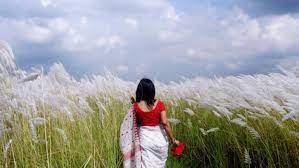 শরৎকালঅভিজিৎ কুমার মন্ডল============== বর্ষা শেষে শরৎ আসেমহা আনন্দেআকাশে তাই মেঘের ভেলাউড়ছে ছন্দে ছন্দে।শরৎকালে শিউলি ফুলঅতি মনোরমঔষুধি গুনেতে অনেক যাররয়েছে সুনামকালফুলে লাগলে দোলামনভরে যায় আনন্দেদখিনা বাতাসে ধানের মতঢেউ দিয়ে যায় মনে।শরৎকালে তালের পিঠাখেতে সবাই চায়,মিষ্টি মিঠাই আনে কিনেঅর্থ করে ব্যয়।কখনো মেঘ কখনো রোদ্দুরএ কালেতে হয়,বর্ষা শেষে ধূলা বালিসব ধূয়ে নিয়ে যায়।ঋতুর রানী নিয়েমহা মিলন মেলা,পশুপাখি আর প্রকৃতি যেনোকরছে সবাই খেলা।